25 NĂM GIẢNG DẠY TIẾNG NHẬT (1992 – 2017)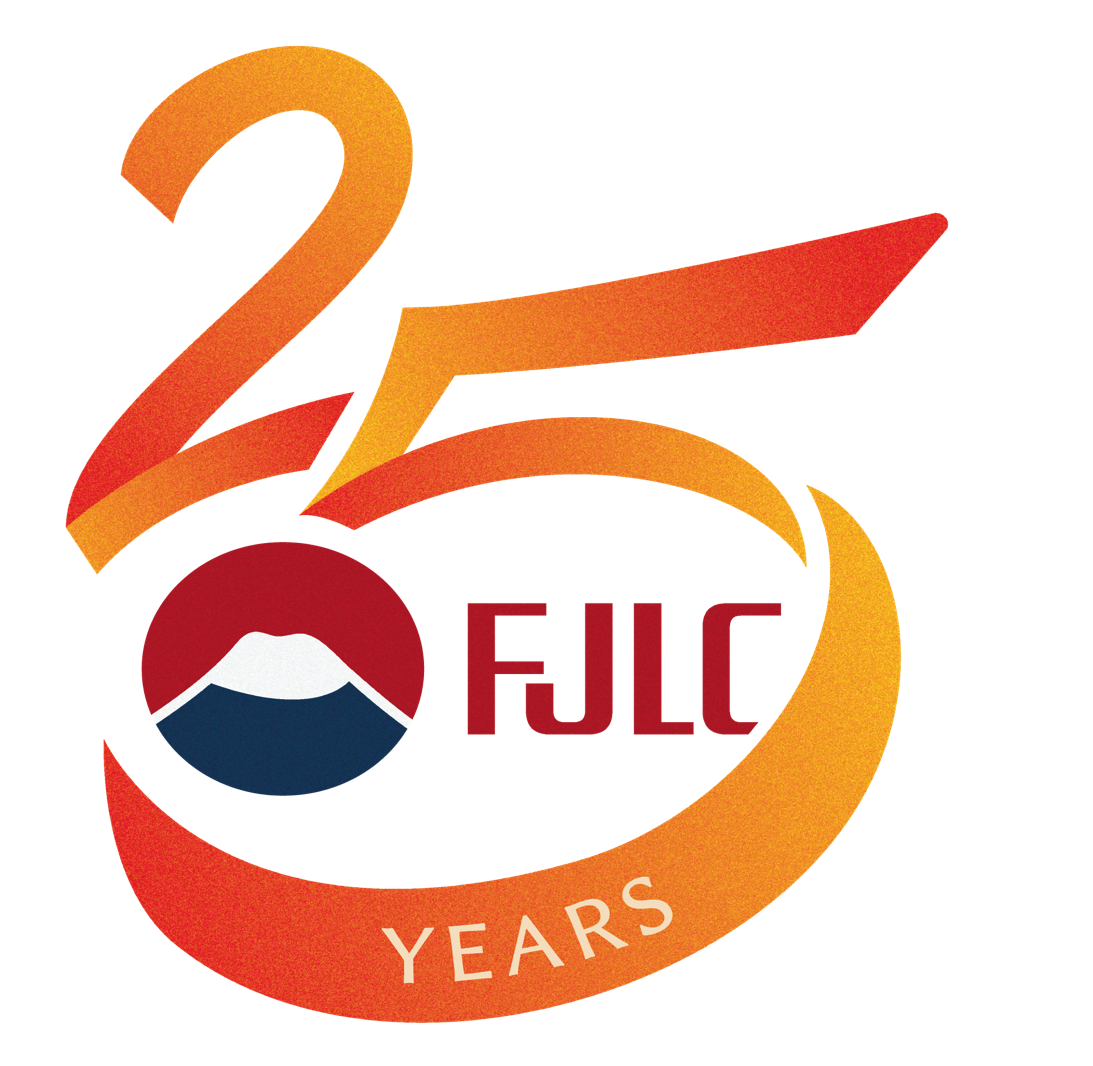 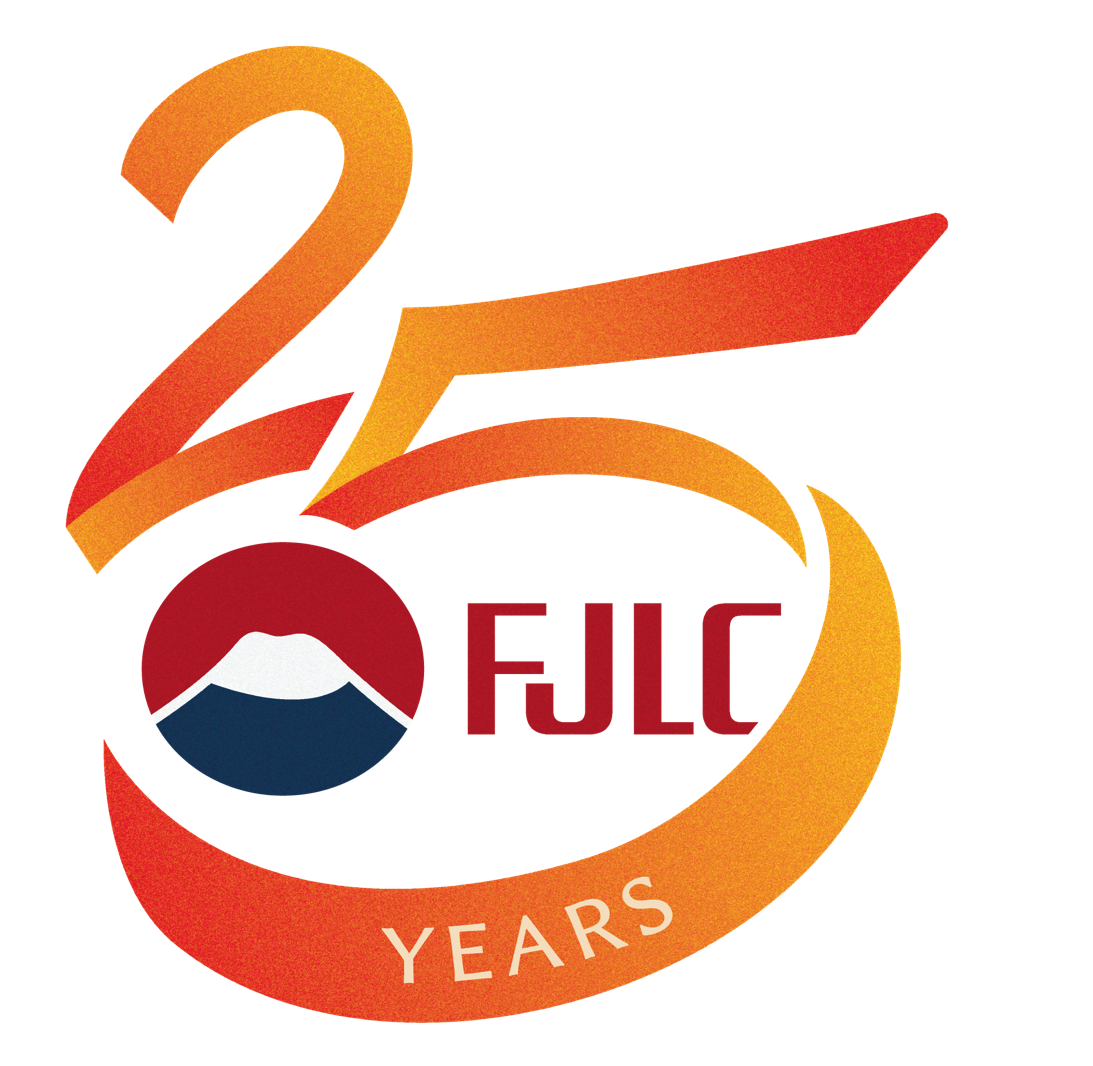  – MỘT CHẶNG ĐƯỜNG TỰ HÀO  –Khoa Ngôn ngữ và Văn hoá Nhật Bản Trường Đại học Ngoại ngữ - Đại học Quốc gia Hà NộiĐối với thầy và trò Khoa Ngôn ngữ và Văn hoá Nhật Bản (trước là Khoa Ngôn ngữ và Văn hoá Phương Đông), Trường Đại học Ngoại ngữ - Đại học Quốc gia Hà Nội, năm 1992 trở thành mốc thời gian không thể nào quên. Nhìn lại chặng đường 25 năm hình thành và phát triển của ngành tiếng Nhật, từ khi mới chỉ là bộ môn tiếng Nhật nhỏ bé với cả thảy 23 sinh viên và 3 giáo viên, càng cảm thấy thấm thía hơn những nỗ lực mà thầy và trò ngành tiếng Nhật đã trải qua.  	25 năm đã trôi qua với biết bao sự bền bỉ cố gắng không ngừng. Từ lớp sinh viên tiếng Nhật đầu tiên đến các lớp sinh viên sau này đã thực sự trưởng thành. Họ đã trở thành những doanh nhân, những nhà giáo, cán bộ, nhân viên trong các cơ quan nhà nước và các doanh nghiệp, … đang miệt mài cống hiến cho xã hội. Trong câu chuyện của họ vào mỗi lần gặp gỡ luôn chan chứa những kỉ niệm ngày đầu làm quen với tiếng Nhật, tràn ngập yêu thương, tự hào và biết ơn. Và họ - những sinh viên ngành tiếng Nhật qua các thế hệ ấy, luôn hướng về mái trường xưa thân thương nơi đã nuôi dưỡng khát vọng, hoài bão và chắp cánh ước mơ cho mình. 25 năm đã trôi qua. Lớp sinh viên tiếng Nhật ngày nay đang được hưởng những thành quả mà các thầy cô, các anh chị sinh viên đi trước đã dày công gây dựng, vun đắp. Các em nay đã có rất nhiều cơ hội để phát triển bản thân, có nhiều cơ hội bước ra thế giới bên ngoài, hoà cùng với nhịp sống thời đại, với tốc độ phát triển của khu vực và thế giới. Chắc hẳn các em cũng mong có dịp để bày tỏ tình cảm trân trọng của mình đối với các thầy cô và chuyển đển các anh chị đi trước thông điệp về sự tiếp nối, kế thừa và phát huy những truyền thống đáng tự hào của ngành tiếng Nhật Trường Đại học Ngoại ngữ - ĐHQGHN. Kỷ niệm 25 năm giảng dạy tiếng Nhật (1992 – 2017) tại Trường Đại học Ngoại ngữ - ĐHQGHN là dịp để Khoa báo cáo tới các cơ quan, tổ chức đã hợp tác giúp đỡ trong suốt 25 năm qua, thông tin tới bạn bè đồng nghiệp gần xa và toàn thể sinh viên các thế hệ về những thành tựu đáng ghi nhận mà Khoa đã đạt được. Đây cũng là dịp để thầy và trò Khoa Ngôn ngữ và Văn hoá Nhật Bản cùng nhau ôn lại kỷ niệm; là dịp để các lớp sinh viên gửi lời tri ân tới những người thầy, người cô đã dìu dắt mình trong những năm ngồi trên ghế nhà trường. Tất cả những điều quý giá này sẽ thêm vào hành trang để thầy và trò Khoa Ngôn ngữ và Văn hoá Nhật Bản bước tiếp trong hành trình xây dựng, phát triển ngành tiếng Nhật ngày càng vững mạnh, đáp ứng tốt nhất yêu cầu của xã hội. 	Nhân dịp trọng đại này, Khoa Ngôn ngữ và Văn hoá Nhật Bản, Trường Đại học Ngoại ngữ - ĐHQGHN trân trọng gửi lời tri ân đến sự quan tâm, hỗ trợ của lãnh đạo Nhà trường, các cơ quan, tổ chức, doanh nghiệp, các thầy cô và toàn thể các sinh viên của Khoa.  KẾ HOẠCH TỔ CHỨCKỶ NIỆM 25 NĂM GIẢNG DẠY TIẾNG NHẬT 1992-2017PHẦN I			HỘI THẢO QUỐC TẾ “GIẢNG DẠY TIẾNG NHẬT VÀ NGHIÊN CỨU NHẬT BẢN TẠI VIỆT NAM - NHỮNG KHẢ NĂNG HỢP TÁC ĐỂ PHÁT TRIỂN NGUỒN NHÂN LỰC -”1. Địa điểm:  Hội trường Nguyễn Văn Đạo – ĐHQGHN (114, Xuân Thuỷ, Cầu Giấy, Hà Nội)2. Thời gian:  8h30 – 17h00 thứ Sáu ngày 10/11/2017 (đón khách từ 8h00)PHẦN II		LỄ MÍT TINH KỶ NIỆM VÀ TIỆC CHIÊU ĐÃIA. LỄ MÍT TINH1. Địa điểm: Hội trường Nguyễn Văn Đạo – ĐHQGHN (114, Xuân Thuỷ, Cầu Giấy, Hà Nội)2. Thời gian:  8h30 – 11h00 thứ Bảy ngày 11/11/2017 (đón khách từ 8h00)3. Nội dung: Giao lưu các thế hệ cán bộ, giảng viên và sinh viênB. TIỆC CHIÊU ĐÃI1. Địa điểm:  Tầng 2 Nhà ăn sinh viên, Trường ĐHNN - ĐHQGHN2.Thời gian:  11h30 – 13:30 thứ Bảy ngày 11/11/2017 (đón khách từ 8h00)3. Thành phần:  Khách mời và các cán bộ, giáo viên đang công tác tại Khoa và các cựu sinh viên.PHẦN III		CÁC HOẠT ĐỘNG KỶ NIỆM KHÁCA. ĐÊM NHẠC HỘI 1. Thời gian: 19h30 ngày 10 tháng 11 năm 20172. Địa điểm: Hội trường Nguyễn Văn Đạo3. Nội dung: Các tiết mục văn nghệ của cán bộ giảng viên, sinh viên Khoa và của Đoàn Nhật Bản.B. CẮM TRẠI1. Thời gian: 9h00 ngày 10/11/2017 – 12h00 ngày 11/11/20172. Địa điểm: Trường ĐHNN - ĐHQGHN